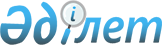 О внесении изменения в постановление Правительства Республики Казахстан от 5 сентября 2003 года N 903
					
			Утративший силу
			
			
		
					Постановление Правительства Республики Казахстан от 2 сентября 2005 года N 892. Утратило силу постановлением Правительства РК от 31 марта 2006 года N 222 (P060222)

     Правительство Республики Казахстан  ПОСТАНОВЛЯЕТ: 

     1. Внести в постановление Правительства Республики Казахстан от 5 сентября 2003 года N  903  "О Плане мероприятий по реализации Программы Правительства Республики Казахстан на 2003-2006 годы" (САПП Республики Казахстан, 2003 г., N 36, ст. 365) следующее изменение: 

     в Плане мероприятий по реализации Программы Правительства Республики Казахстан на 2003-2006 годы, утвержденном указанным постановлением: 

     в разделе "9. Финансовая и налогово-бюджетная политика": 

     в подразделе "9.1. Денежно-кредитная политика": 

     графу 5 строки, порядковой номер 9.1.6., изложить в следующей редакции: 

     "до 1 сентября 2005 года". 

     2. Настоящее постановление вводится в действие со дня подписания.     Премьер-Министр 

  Республики Казахстан 
					© 2012. РГП на ПХВ «Институт законодательства и правовой информации Республики Казахстан» Министерства юстиции Республики Казахстан
				